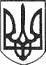 РЕШЕТИЛІВСЬКА МІСЬКА РАДАПОЛТАВСЬКОЇ ОБЛАСТІРОЗПОРЯДЖЕННЯ20 лютого 2024 року   		       м. Решетилівка                                             № 35Про затвердження положення про Моніторингову групи з управління впровадження Стратегії розвитку освіти Решетилівської міської територіальної громади  на 2024-2027 роки  та затвердження її складу	Відповідно статті 25, статті 26 Закону України ,,Про місцеве самоврядування в Україні”, рішення Решетилівської міської ради від 09.02.2024 № 1788-43-VIII ,,Про затвердження Стратегії розвитку освіти Решетилівської міської територіальної громади на 2024-2027 роки та Плану реалізації Стратегії розвитку освіти  Решетилівської міської територіальної громади на 2024-2025 роки”  ЗОБОВ’ЯЗУЮ: 1. Затвердити положення про Моніторингову групу з управління впровадження Стратегії розвитку освіти Решетилівської  міської територіальної громади  на 2024-2027 роки (далі – Моніторингова група), що додається.2. Затвердити склад  Моніторингової групи, що додається.  3. Відділу освіти Решетилівської міської ради (Костогриз Алла) здійснювати підготовку щорічних звітів про стан реалізації Стратегії та презентувати їх на засіданнях сесії міської ради.4. Координацію роботи щодо виконання цього розпорядження покласти на відділ освіти Решетилівської міської ради. 5. Контроль за виконанням даного розпорядження покласти на першого заступника міського голови Сивинську Інну.Міський голова							Оксана ДЯДЮНОВАЗАТВЕРДЖЕНОрозпорядження міського голови20 лютого 2024 року № 35 ПОЛОЖЕННЯпро Моніторингову групу з управління впровадження Стратегії розвитку освіти Решетилівської міської територіальної громади на 2024-2027 роки 1. Загальні положення1. Моніторингова група з управління впровадженням Стратегії  розвитку освіти Решетилівської міської територіальної громадина 2024-2027 роки (далі – Моніторингова група) є консультативно-дорадчим органом Решетилівської міської територіальної громади при відділі освіти Решетилівської міської ради.2. Очолює Моніторингову групу перший заступник міського голови.2. Мета діяльностіМетою діяльності Моніторингової групи є забезпечення постійної підтримки актуальності Стратегії розвитку освіти в Решетилівській міській територіальній громаді на 2024-2027 роки (далі – Стратегія), та моніторинг якості виконання завдань, визначених Стратегією.3. Основні завдання Моніторингової групи1. Стимулювання реалізації та моніторинг виконання Стратегії в цілому та окремих її цілей і завдань з відстеженням виконання кожного завдання відповідної оперативної та стратегічної цілі.2. Оцінка ступеня досягнення бачення, стратегічних та операційних цілей Стратегії, якості виконання цілей і завдань та дотримання терміну їх виконання.3. Надання інформації і рекомендацій відповідальним виконавцям за виконання заходів Стратегії для прийняття рішень про розподіл ресурсів з метою досягнень цілей і завдань Плану реалізації  Стратегії розвитку освіти Решетилівської міської ради на 2024-2027 роки (далі – План).4. Висвітлення процесу реалізації Стратегії на офіційному сайті відділу освіти Решетилівської міської ради.5. Збирання та обговорення пропозицій з коригування та оновлення Стратегії за стратегічними та операційними цілями, завданнями.6. Підготовка аналітичних звітів і щорічне звітування перед міською радою про стан виконання Стратегії.4. Основні права та повноваження Моніторингової групи1. Одержувати у встановленому законодавством порядку документи і матеріали, необхідні для виконання покладених на неї завдань.2. Утворювати, в разі потреби, тимчасові експертні  та робочі групи, залучати до участі представників Решетилівської міської ради, громадських організацій.3. Формувати піврічні (заслуховуються на колегії відділу освіти) та річні (заслуховуються на сесії Решетилівської міської ради) аналітичні звіти про моніторинг виконання оперативних цілей і завдань Стратегії.4. Ініціювати внесення змін до Стратегії шляхом винесення пропозицій для розгляду на сесії Решетилівської міської ради.5. Організаційна структура і регламент роботи Моніторингової групи1. Керівництво роботи Моніторингової групи здійснює його голова. У разі відсутності голови керівництво здійснює його заступник. На голову Моніторингової групи покладається відповідальність за контроль над процесом реалізації і моніторингом виконання Стратегії.2. Основною формою роботи Моніторингової групи є відкриті засідання, які проводяться не рідше, ніж один раз на півріччя.3. Засідання Моніторингової групи є правомочним, якщо на ньому присутні більше половини від загального складу.4. Рішення Моніторингової групи приймається відкритим голосуванням простою більшістю голосів присутніх його членів та оформляється протоколом, який підписують голова (у разі його відсутності – заступник) і відповідальний секретар Моніторингової групи.5. Рішення Моніторингової групи, прийняті в межах його повноважень  і відповідним чином оформлені, носять рекомендаційний характер, є обов’язковим для розгляду на колегії відділу освіти (за результатами півріччя) та сесії Решетилівської міської ради (річний звіт) і враховуються в їх діяльності.Начальник відділу освітиміської ради							Алла КОСТОГРИЗЗАТВЕРДЖЕНОрозпорядження міського голови20 лютого 2024 року № 35СкладМоніторингової групи з управління впровадження Стратегії розвитку освіти Решетилівської міської територіальної громади на 2024-2027 рокиНачальник відділу освітиміської ради							Алла КОСТОГРИЗСИВИНСЬКА Інна Василівна-перший заступник Решетилівського міського голови, голова Моніторингової групиКОСТОГРИЗ Алла Миколаївна-начальник відділу освіти Решетилівської міської ради, заступник голови Моніторингової групиКУПЕНКО Ольга Анатоліївна-головний спеціаліст відділу освіти Решетилівської міської ради, секретар Моніторингової групиПУСТЯК Леся Юріївна-спеціаліст І категорії відділу освіти Решетилівської міської радиТІМІРГАЛЕЄВА ЮліяСергіївна-голова Піклувальної ради закладів освіти Решетилівської міської ради